SBIDZ Teacher Professional Development Course 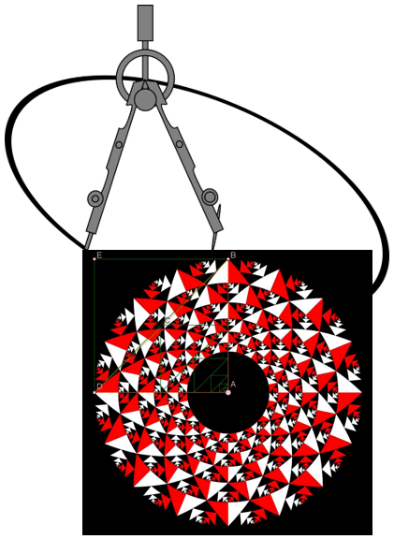 Module 2: Meetkunde-onderrig met tegnologieTaak 1	Taak 2	Taak 3	Taak 4	Taak 5	Taak 6Assesseringtaak 1Konsep: Klassifikasie van driehoeke en vierhoeke op grond van verwantskap tussen eienskappeKonsep: DefiniëringTegnologie: Konstrueer v teken (die sleeptoets)Verskillende metodes: transformasie, en klassiek (o.g.v. konstruksie van sirkels, paralelle en loodregte lyneDenke:As…dan…Is dit altyd waar? Hipotese, dinamiese eksperiment, bewysTaak: Gegee twee lynstukke van onbepaalde lengte. Die lynstukke is die hoeklyne van ‘n reghoek. Konstrueer die reghoek. Bewys op minstens twee maniere dat die figuur inderdaad ‘n reghoek isVarieer die lengtes van die hoeklyne. Watter figure is moontlik? Watter figure is onmoontlik? Verskaf ‘n definisie vir die moontlike vierhoeke wat gebaseer is op die hoeklyneieskappe. Taak 1	Taak 2	Taak 3	Taak 4	Taak 5	Taak 6Assesseringstaak 2Konsep: Alle driehoeke kan tesselleer (saamgevoeg word om ‘n plat vlak te vul sonder gapings of oorvleueling)Konsep: tessellasie van ‘n driehoek deur rotasie skep ‘n ruit van paralelle lyneHoekeienskappe van driehoeke en vierhoekeTegnologie: Konstrueer v teken (die sleeptoets)Gebruik rotasie om ‘n vlak te vul met ‘n vervormbare driehoekDenke:As…dan…Is dit altyd waar? Hipotese, dinamiese eksperiment, bewysTaak: Gegewe jou konstruksie van ‘n uitgebreide driehoektessellasie, bewys dat die som van die binnehoeke van ‘n driehoek ‘n gestrekte hoek is. Bewys op minstens twee maniere dat die som van die buitehoeke van ‘n driehoek gelyk is aan die som van die oorstaande binnehoekeVerskuif jou aandag na ‘n vierhoek in jou tesselasie. Maak en bewys ‘n stelling oor die verband tussen die buitehoek van ‘n vierhoek en binnehoeke van die vierhoek. Taak 1	Taak 2	Taak 3	Taak 4	Taak 5	Taak 6Assesseringstaak 3Konsep: Oppervlaktes van driehoeke tussen dieselfde paralelle lyneHoogte van ‘n driehoek hang af van die gekose basisTegnologie: Konstrueer v teken (die sleeptoets)Gebruik konstruksie tools om ‘n driehoek tussen twee paralelle lyne te konstrueer, sodat jy die basis en die hoogte kan beheer, maar die vorm van die driehoek willekeurig kan varieer. Denke:As…dan…Is dit altyd waar? Hipotese, dinamiese eksperiment, bewysTaak: Gegewe jou konstruksie van ‘n manipuleerbare driehoek tussen twee paralelle lyne, ondersoek die grootte van die oppervlakte van die driehoek ongeag die vorm  Bewys op minstens twee maniere dat die oppervlaktes van driehoeke op dieselfde basis en met dieselfde hoogte, gelyk is.Verskuif jou aandag na ‘n vierhoek in ‘n soortgelyke konstruksie. Maak en bewys ‘n stelling oor die oppervlaktes van vierhoeke op dieselfde basis en met dieselfde hoogteTaak 1	Taak 2	Taak 3	Taak 4	Taak 5	Taak 6Assesseringstaak 4Konsep: Die oppervlakte van ‘n driehoek is die helfte so groot as die oopervlakte van ‘n reghoek op dieselfde basis en met dieselfde hoogteHoogte van ‘n driehoek hang af van die gekose basisTegnologie: Konstrueer v teken (die sleeptoets)Gebruik transformasie tools om ‘n driehoek op te sny en saam te stel as ‘n reghoek met dieselfde oppervlakte Denke:As…dan…Is dit altyd waar? Hipotese, dinamiese eksperiment, bewysTaak: Gegewe jou konstruksie van ‘n manipuleerbare driehoek, gebruik transformasie en kongruensiedenke om die verband tussen oppervlakte van ‘n driehoek en ‘n reghoek te ondersoekGebruik jou ondersoek om die formule van die oppervlakte van ‘n driehoek af te leiVerskuif jou aandag na ‘n trapezium. Lei die formule vir die oppervlakte van ‘n trapezium op twee maniere af. Taak 1	Taak 2	Taak 3	Taak 4	Taak 5	Taak 6Assesseringstaak 5Konsep: Kongruensie van driehoekeMinimum voorwaardesTegnologie: Konstrueer v teken (die sleeptoets)Gebruik transformasie tools om ‘n driehoek te konstrueer uit gegewe inligting en ‘n besluit te neem oor die uniekheid van die driehoekDenke:As…dan…Is dit altyd waar? Hipotese, dinamiese eksperiment, bewysTaak: Gegewe ‘n driehoek met twee sye van vaste lengte van jou keuse en ‘n hoek wat NIE tussen die sye is nie, illustreer met konstruksie en dinamiese variasie dat daar twee driehoeke moontlik is in sekere gevalle.Gebruik jou ondersoek om ‘n hipotese te maak oor wanneer SSH NIE ‘n minimum voorwaardse is vir uniekheid (kongruensie) nieTaak 1	Taak 2	Taak 3	Taak 4	Taak 5	Taak 6Assesseringtaak 6Konsep: Pythagoras se stellingVisuele bewys, maar hoe werk dit?Tegnologie: Konstrueer v teken (die sleeptoets)Verskillende metodes: transformasie, en klassiek (o.g.v. konstruksie van sirkels, paralelle en loodregte lyne)Denke:As…dan…Is dit altyd waar? Hipotese, dinamiese eksperiment, bewysTaak: 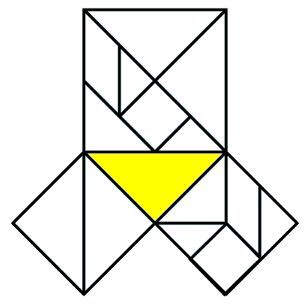 Gegee die standaard Sjinese tangram in die figuur. Begin deur die geel driehoek te konstrueer (l.w. dit is ‘n spesiale geval, nl. ‘n gelykbenige reghoekige driehoek)Konstrueer dan ‘n vierkant op die skuinssy, en verdeel die vierkant soos in die tangram. Gebruik transformasies om die gepasde dele van die tangram te verplaas na hulle posisies op die ander syeProbeer om dit met nog minder transformasies te doen Taak 1	Taak 2	Taak 3	Taak 4	Taak 5	Taak 6AssesseringsrubriekAssesseringsrubriekAssesseringsrubriekAssesseringsrubriekKonstruksie-vaardigheid10Slegs basiese konstruksies, maar slaag die sleeptoets (1 – 3)Nodige hoekpunte is gemerk, kleur is gebruik om visuele begrip te bevorder 
(4 – 6)Kreatiewe gebruik van die sagteware, bv. sliders, meting, berekeningKonsepte en beredenering (i.e. pedagogie)10Slegs demonstrasie (1 – 3)
Gebruik van dinamiese verandering om inhoud te bevraagteken en te ondersoek (4 – 7)Bewysredenasie en ondersoek goed geïntegreer en/of uitgebrei om ander konsepte te betrek (8 – 10) Deelname10Alle groepslede kry geleentheid om te werk. AssesseringsrubriekAssesseringsrubriekAssesseringsrubriekAssesseringsrubriekKonstruksie-vaardigheid10Slegs basiese konstruksies, maar slaag die sleeptoets (1 – 3)Nodige hoekpunte is gemerk, kleur is gebruik om visuele begrip te bevorder 
(4 – 6)Kreatiewe gebruik van die sagteware, bv. sliders, meting, berekeningKonsepte en beredenering (i.e. pedagogie)10Slegs demonstrasie (1 – 3)
Gebruik van dinamiese verandering om inhoud te bevraagteken en te ondersoek (4 – 7)Bewysredenasie en ondersoek goed geïntegreer en/of uitgebrei om ander konsepte te betrek (8 – 10) Deelname10Alle groepslede kry geleentheid om te werk. AssesseringsrubriekAssesseringsrubriekAssesseringsrubriekAssesseringsrubriekKonstruksie-vaardigheid10Slegs basiese konstruksies, maar slaag die sleeptoets (1 – 3)Nodige hoekpunte is gemerk, kleur is gebruik om visuele begrip te bevorder 
(4 – 6)Kreatiewe gebruik van die sagteware, bv. sliders, meting, berekeningKonsepte en beredenering (i.e. pedagogie)10Slegs demonstrasie (1 – 3)
Gebruik van dinamiese verandering om inhoud te bevraagteken en te ondersoek (4 – 7)Bewysredenasie en ondersoek goed geïntegreer en/of uitgebrei om ander konsepte te betrek (8 – 10) Deelname10Alle groepslede kry geleentheid om te werk. AssesseringsrubriekAssesseringsrubriekAssesseringsrubriekAssesseringsrubriekKonstruksie-vaardigheid10Slegs basiese konstruksies, maar slaag die sleeptoets (1 – 3)Nodige hoekpunte is gemerk, kleur is gebruik om visuele begrip te bevorder 
(4 – 6)Kreatiewe gebruik van die sagteware, bv. sliders, meting, berekeningKonsepte en beredenering (i.e. pedagogie)10Slegs demonstrasie (1 – 3)
Gebruik van dinamiese verandering om inhoud te bevraagteken en te ondersoek (4 – 7)Bewysredenasie en ondersoek goed geïntegreer en/of uitgebrei om ander konsepte te betrek (8 – 10) Deelname10Alle groepslede kry geleentheid om te werk. AssesseringsrubriekAssesseringsrubriekAssesseringsrubriekAssesseringsrubriekKonstruksie-vaardigheid10Slegs basiese konstruksies, maar slaag die sleeptoets (1 – 3)Nodige hoekpunte is gemerk, kleur is gebruik om visuele begrip te bevorder 
(4 – 6)Kreatiewe gebruik van die sagteware, bv. sliders, meting, berekeningKonsepte en beredenering (i.e. pedagogie)10Slegs demonstrasie (1 – 3)
Gebruik van dinamiese verandering om inhoud te bevraagteken en te ondersoek (4 – 7)Bewysredenasie en ondersoek goed geïntegreer en/of uitgebrei om ander konsepte te betrek (8 – 10) Deelname10Alle groepslede kry geleentheid om te werk. AssesseringsrubriekAssesseringsrubriekAssesseringsrubriekAssesseringsrubriekKonstruksie-vaardigheid10Slegs basiese konstruksies, maar slaag die sleeptoets (1 – 3)Nodige hoekpunte is gemerk, kleur is gebruik om visuele begrip te bevorder 
(4 – 6)Kreatiewe gebruik van die sagteware, bv. sliders, meting, berekeningKonsepte en beredenering (i.e. pedagogie)10Slegs demonstrasie (1 – 3)
Gebruik van dinamiese verandering om inhoud te bevraagteken en te ondersoek (4 – 7)Bewysredenasie en ondersoek goed geïntegreer en/of uitgebrei om ander konsepte te betrek (8 – 10) Deelname10Alle groepslede kry geleentheid om te werk. 